Ожогов можно избежать, если:держать детей подальше от горячей плиты, пищи, утюга, от открытого огня, пламени свечи, костров, взрывов петард;устанавливать плиты достаточно высоко или откручивать ручки конфорок, чтобы дети не смогли до них дотянуться;прятать от детей легковоспламеняющиеся жидкости, такие, как бензин, керосин, а также спички, свечи, зажигалки, бенгальские огни.Как можно предотвратить травмы у детей?	Конечно, полностью искоренить детский травматизм невозможно – от несчастного случая не застрахован никто. Но задача родителей – максимально обезопасить своего ребенка.Ведь большинство травм происходят именно по вине родителей – недоглядели, недообъяснили.Способы профилактики детского травматизма зависят от возраста ребенка.В грудном возрастеособо важен постоянный надзор за ребенком.Детский травматизм в младенческом возрасте целиком и полностью на совести родителей. Младенец еще не знает, что такое «опасно» и объяснить ему этого нельзя. Ребенок растет, начинает ходить, гулять с Вами на улице, так что теперь Ваша задача – максимально оградить его от травмоопасных предметов. - Дома – спрятать хрупкие и острые предметы, а также спички, нагревательные электроприборы, химикаты (чистящие средства, краски, лаки). - Не подпускать ребенка к плите и другой опасной бытовой технике. Закрыть розетки специальными заглушками. -В последнее время участились случаи выпадения детей из окон.ПОМНИТЕ!Москитная сетка в открытых окнах не защищает ребенка от падения. В квартире, где находится маленький ребенок, окна должны быть закрытыми.Кроме того, в этом возрасте надо учить ребенка самостоятельно определять степень опасности. Расскажите, что спичками и утюгом можно обжечься, ножом – порезаться, а кипятком – ошпариться. В этом возрасте дети уже вполне способны воспринимать аргументацию. Только рассказывайте спокойно, не надо запугивать ребенка.Чем старше становится ребенок (учеба в школе), тем большую важность приобретает объяснение правил техники безопасности. Родители должны ознакомить своего ребенка с правилами дорожного движения и другими правилами безопасности. 	Детский травматизм – серьезная проблема, но, если родители будут следить за своим ребенком и научат его правилам безопасности, многих травм удастся избежать.Пусть Ваш ребенок всегда будет здоровым и счастливым!Департамент здравоохраненияКурганской областиГКУ «Курганский областной Центрмедицинской профилактики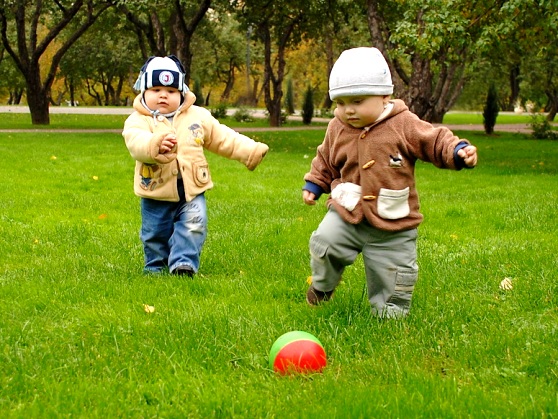 Как предотвратить травмы у детей?                  (советы родителям)              18+	Проблема детского травматизма в России стоит на первом месте. Несмотря на большое разнообразие травм у детей, причины, вызывающие их, типичны. Прежде всего, это неблагоустроенность внешней среды, халатность, недосмотр взрослых, неосторожное, неправильное поведение ребенка в быту, на улице, во время игр, занятий спортом.Курган, 2019г.Первая помощь при травмахДети любого возраста больше всего любят активные игры со сверстниками. Но иногда невинные шалости могут привести к различным травмам и здесь главное суметь оказать ребенку первую помощь.Ушиб-повреждение тканей или органов без нарушения целости кожи непосредственным действием тупого предмета (падение, удар).	Симптомы:боль, кровоподтек, припухлость. Ушибы в области суставов могут вызвать кровоизлияние в полость сустава. Отмечается нарушение функции ушибленного органа. Боль в области ушиба обычно умеренная и при небольших травмах проходит быстро. Сильные боли возникают при ушибах фаланг пальцев, при кровоизлиянии под ногтевую пластинку.	Первая помощь:обеспечить покой возвышенным положением ушибленной области, фиксировать повязкой, приложить холод, чтобы снять боль и предотвратить распространение кровоизлияния или распухание места ушиба. Обратиться в травматологический пункт.Растяжение-повреждение связок, сухожилий, мышц.Возникает при совершении резкого движения, чаще всего в голеностопном суставе.	Симптомы: интенсивная кратковременная боль, затем промежуток на 1-3 часа, когда ребенок не жалуется, слегка прихрамывает на больную ногу. В процессе нагрузки боль нарастает, опора на стопу становится резко болезненной, появляется отек. Движения ограничены из-за боли.	приложить холод. Немедленно обратиться в травматологический пункт.Ранения (разрывы) мягких тканейвозникают при механическом воздействии внешних причин. Чаще у детей встречаются ушибленные, укушенные раны, но не исключены колото-резаные, рубленые, огнестрельные раны.	Первая помощь: обработать кожу вокруг раны спиртом или зеленкой, можно промыть 3% раствором перекиси водорода, закрыть стерильной салфеткой, наложить повязку, чтобы избежать заражений. НЕЛЬЗЯудалять крупные инородные тела из ран!Раны часто сопровождаются кровотечением, которое необходимо временно остановить разными способами: наложить давящую повязку, прижать артерию выше (а вену ниже) места повреждения, приподнять поврежденную часть тела, наложить жгут.При сильном кровотечении срочно вызвать бригаду скорой помощи или самостоятельно отвезти ребенка в травматологический пункт!Черепно-мозговая травма (ЧМТ)-возникает после сильного удара по голове, после падения. Возможны ушибы, раны головы без повреждения и с повреждением черепа и головного мозга.	Симптомы: головная боль, головокружение, тошнота, рвота, вялость, сонливость или возбуждение ребенка. Возможна утрата сознания в момент травмы, амнезия событий. При тяжелой ЧМТ длительное нарушение сознания.		Первая помощь: вызвать скорую медицинскую помощь. Все дети с ЧМТ должны быть госпитализированы в стационар. Транспортировка на носилках в горизонтальном положении. При сильной головной боли, повторной рвоте, угнетении сознания, развитии судорог, при коматозном состоянии транспортировка в стационар производится специализированной реанимационной бригадой.	До ее прибытия необходимо обеспечить проходимость дыхательных путей (вытащить запавший язык, очистить полость рта от рвотных масс, крови), повернуть голову больного на бок для предотвращения попадания рвотных масс в дыхательные пути, при отсутствии самостоятельного дыхания провести искусственное. При наличии ран на голове – обработать их раствором фурацилина, наложить стерильную повязку. Срочно вызвать бригаду скорой помощи!Ожоги–возникают у детей в подавляющем большинстве случаев по вине взрослых. И поверхностные, и глубокие ожоги сопровождаются сильной болью, образованием пузырей.	Первая помощь: Обожженное место необходимо сразу подержать под холодной водой, это уменьшит боль и снизит риск образования пузырей. Если на коже появился пузырь, его ни в коем случае нельзя прокалывать, иначе можно занести инфекцию, через некоторое время он пройдет сам собой. Далее необходимо наложить стерильную повязку.ВНИМАНИЕ!Ни в коем случае не применяйте домашних средств (сливочное масло, крахмал, зубная паста и т.п.). Эти вещества создают питательную среду для бактерий и мешают процессу заживления. - Не используйте также растительное масло! При контакте с обожженной кожей оно нагревается и вызывает у ребенка сильную боль. - Лед также не подходит в этой ситуации. Перепад температур будет слишком резким и ухудшит состояние кожи на месте ожога.Если площадь ожога достаточно большая – больше ладошки малыша или обожжена часть лица, следует сразу вызвать скорую медицинскую помощь.